Opis przedmiotu zamówieniabiurko - 2 szt.: wymiary 120 cm x 70cm x 80cm  (szer. x głęb. x wys.), wykonane z płyty wiórowej obustronnie laminowanej o grubości 18mm, grubość blatu 25mm, kolor dąb (odcień do uzgodnienia), okleina obrzeżowa pod kolor płyty, biurko wzmocnione częścią tylną;szafa ubraniowa - 2 szt.: wymiary 80cm x 60cm x 180cm (szer. x głęb. x wys.), zamykana na drzwi wyposażona w zamek z dwoma kluczami; wyposażona w drążek na wieszaki, półka nad drążkiem na wieszaki;- korpus wykonany z płyty wiórowej obustronnie laminowanej o grubości 18mm, kolor dąb (odcień do uzgodnienia), okleina obrzeżowa pod kolor płyty, plecy wykonane z płyty hdf malowanej w kolorze płyty laminowanej;- wyposażony w centralny zamek z dwoma kluczami;szafa na dokumenty - 4 szt.: wymiary 80cm x 60cm x 180cm (szer. x głęb. x wys.), dąb (odcień do uzgodnienia); zamykana na drzwi;- korpus wykonany z płyty wiórowej obustronnie laminowanej o grubości 18mm, kolor dąb (odcień do uzgodnienia), okleina obrzeżowa pod kolor płyty, plecy wykonane z płyty hdf malowanej w kolorze płyty laminowanej,- półki wewnętrzne w ilości 4 szt., wykonane z płyty wiórowej obustronnie laminowanej o grubości 18mm j/w; 3.1) nadstawka na szafę - 4 szt.: wymiary 80cm x 60cm x 50cm (szer. x głęb. x wys.), wyposażona w 1 półkę;kontenerek do biurka - 2 szt.: wymiary (szerokość x głębokość x wysokość) 45cm x 60cm x 55cm, wyposażony w kółka;- korpus, front - szuflady wykonany z płyty wiórowej obustronnie laminowanej o grubości 18mm, górny blat 18mm, dno 18mm, kolor dąb (odcień do uzgodnienia), okleina obrzeżowa pod kolor płyty,- szuflady - front: 3 szuflady o wysokości 160mm, dno z płyty hdf malowanej na kolor biały, uchwyty metalowe, wyposażony w centralny zamek z dwoma kluczami;półka wisząca na segregatory - 4 szt.: wymiary 140cm x 30cm x 35cm (szer. x głęb. x wys.):- korpus wykonany z płyty wiórowej obustronnie laminowanej o grubości 18mm, kolor dąb (odcień do uzgodnienia), okleina obrzeżowa pod kolor płyty, plecy wykonane z płyty hdf malowanej w kolorze płyty laminowanej; schemat w załączeniu;6)   wieszak ścienny z półką - 4 szt.; szerokość 60 cm, minimum 4 podwójne uchwyty;7)   szafa na dokumenty półotwarte półki - 1 szt.: wymiary 80cm x 50cm x 185cm (szer. x głęb. x wys.):- korpus wykonany z płyty wiórowej obustronnie laminowanej o grubości 18mm,- dolna część zamykana na drzwi kolor dąb (odcień do uzgodnienia), okleina obrzeżowa pod kolor płyty, plecy wykonane z płyty hdf malowanej w kolorze płyty laminowanej,- półki wewnętrzne w ilości 4 szt., wykonane z płyty wiórowej obustronnie laminowanej o grubości 18mm j/w.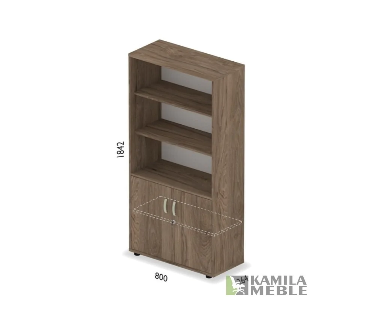 